ประกาศองค์การบริหารส่วนตำบลเสือหึงเรื่อง ผลพิจารณาการสอบราคาจ้างโครงการวางท่อระบายน้ำเป็นถนนทางเชื่อม จำนวน 5 จุด  หมู่ที่ 5……………………………………………………..		ตามที่องค์การบริหารส่วนตำบลเสือหึง        ได้ดำเนินการสอบราคาจ้างโครงการวางท่อระบายน้ำเป็นถนนทางเชื่อม จำนวน 5 จุด หมู่ที่ 5    ตามประกาศสอบราคาดังกล่าว		ปรากฏว่ามีผู้ซื้อเอกสารสอบราคาจ้างโครงการดังกล่าว    จำนวน      8  ราย     และ  มีผู้ยื่นซองเสนอราคา  จำนวน  2   ราย  ได้แก่	1.  หจก.บ้านภูเก็ตคอนสตรัคชั่นแอนด์คอนซัลติ้ง  เสนอราคา   150,500.- บาท เอกสารครบถ้วน	2.  หจก. ชูเพ็ชรการโยธา                              เสนอราคา   151,0๐๐.- บาท เอกสารครบถ้วน		คณะกรรมการเปิดซองสอบราคาได้มีมติเป็นเอกฉันท์ให้   หจก. บ้านภูเก็ตคอนสตรัคชั่นแอนด์คอนซัลติ้ง    เป็นผู้ได้รับการคัดเลือก  เป็นผู้รับจ้างในการสอบราคาจ้างครั้งนี้		จึงเรียนมาเพื่อประกาศให้ทราบโดยทั่วกัน			ประกาศ  ณ  วันที่     7      เดือน     พฤษภาคม    พ.ศ.  ๒๕๕8						(ลงชื่อ)...........................................							( นายนพภาพร  ศรีแค )					             นายกองค์การบริหารส่วนตำบลเสือหึง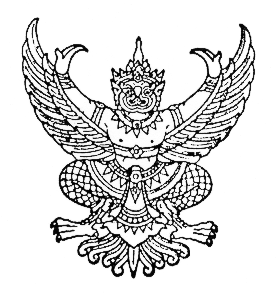 